Presseinformation»Gnadenlos im Bayerwald« von Manfred FaschingbauerMeßkirch, März 2023Die mystischen Orte des Bayerischen Waldes
Der neue Kriminalroman von Manfred FaschingbauerMörderjagd zwischen Regensburg, Viechtach und DeggendorfMenschliche Überreste in keltischen OpferschalenKommissar Moritz Buchmann ermitteltZum BuchIn Deggendorf wird die Leiche einer jungen Frau mit einem eingebrannten Keltenherz auf der Schulter gefunden. Gleichzeitig stoßen Wanderer im Bayerischen Wald auf ein menschliches Herz, aufgebahrt in einer keltischen Opferstätte. Hängen die beiden Mordfälle zusammen? Kommissar Moritz Buchmann und seine Kollegin Melanie Güßbacher begeben sich gemeinsam auf die atemlose Suche nach dem Täter. Dessen blutige Spur führt die Ermittler durch den Bayerischen Wald und in die dunkelsten Abgründe menschlicher Seelen. Mit Hilfe der Staatsanwältin Dr. Martina Richter müssen sich Moritz und Melanie ihren schlimmsten Albträumen stellen. Während sie dem Mörder näher kommen, beginnt die Grenze zwischen Gut und Böse zu verschwimmen. Moritz muss sich fragen, ob Recht und Gerechtigkeit in diesem Fall zum selben Ziel führen.Der AutorManfred Faschingbauer, 1963 in Bad Kötzting geboren, lebt mit seiner Familie in dem kleinen Bayerwalddorf Blaibach. Die mystischen, in den Wäldern des Bayerischen Waldes versteckten keltischen Opferstätten sind die Schauplätze von Moritz Buchmanns neuem Kriminalfall, der ihn und seine Lieblingskollegin Melanie wieder in den »Woid« und zu den »Waidlern« führt. Nach »Osserblut«, »Bayerisch Kalt« und »Bayerisch Tot« ist »Gnadenlos im Bayerwald« Moritz Buchmanns vierter Fall.Gnadenlos im BayerwaldManfred Faschingbauer384 SeitenEUR 16,00 [D] / EUR 16,50 [A]ISBN 978-3-8392-0365-1Erscheinungstermin: 8. März 2023Kontaktadresse: Gmeiner-Verlag GmbH Laura OberndorffIm Ehnried 588605 MeßkirchTelefon: 07575/2095-154Fax: 07575/2095-29laura.oberndorff@gmeiner-verlag.dewww.gmeiner-verlag.deCover und Porträtbild zum Download (Verlinkung hinterlegt)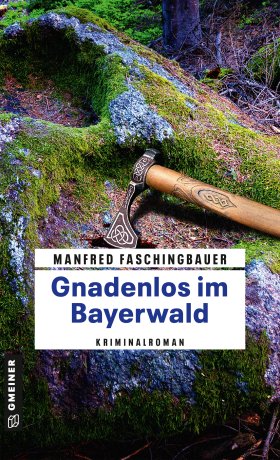 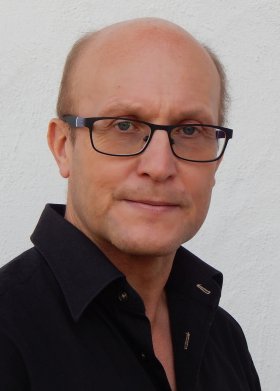 			           Bildrechte © privatAnforderung von Rezensionsexemplaren:Manfred Faschingbauer »Gnadenlos im Bayerwald«, ISBN 978-3-8392-0365-1Absender:RedaktionAnsprechpartnerStraßeLand-PLZ OrtTelefon / TelefaxE-Mail